TEHNIČKA KULTURA, 24.4.2020.RAD NA KARTONU, NEOBIČNA DUGAAKTIVNOSTI ZA UČENIKE:RAZGOVOR O PROLJEĆUPrisjetimo se…                                                                                                Koje je godišnje doba? Kakvo je vrijeme u proljeće? Što možemo vidjeti na nebu nakon kiše? Kako izgleda duga? Koje sve boje vidimo u dugi?DANAS ĆETE IZRADITI NEOBIČNU DUGU OD KARTONA.IZREZAT ĆETE KARTONA U OBLIKU DUGE. MOGU TI POMOĆI RODITELJI.SADA UZMI KOLAŽ PAPIR. AKO NEMAŠ KOLAŽ PAPIR UZMI NEKI ČASOPIS ILI LETAK.NATRGAJ ILI NAREŽI MALE KOMADIĆE RAZNOBOJNIH PAPIRA.ZAMOLI MAMU AKO KOD KUĆE IMATE ŠARENU DUGMAD, ŠARENE KOMADIĆE TKANINE ILI NEŠTO SLIČNO.ZALIJEPI SADA SVE KOMADIĆE PAPIRA, DUGMAD, KOMADIĆE TKANINE I NAPRAVI SVOJU NEOBIČNU DUGU.STAVI DUGU U SVOJU SOBU DA TE RAZVESELI.Za izradu ove neobične duge možeš koristiti što god imaš kod kuće. Budi kreativan i lijepo se zabavi.Evo par primjera kako neobična duga izgleda…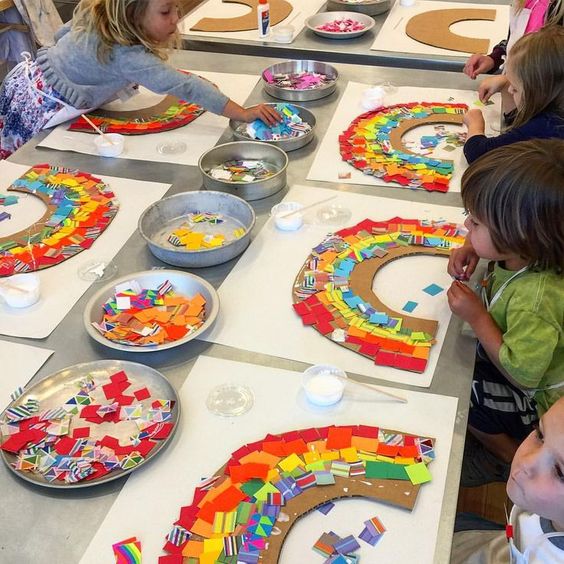 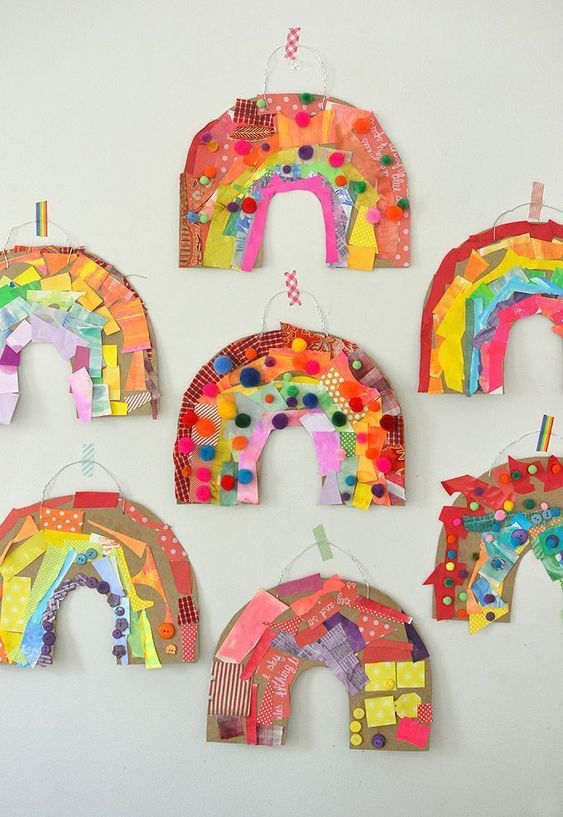 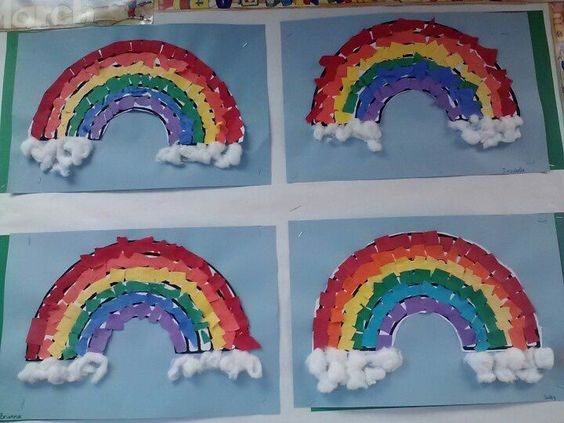 